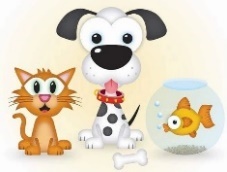 Furry Friends Pet Care ServicesInformation Form: WalkingPlease take a few minutes to fill out the information below to enable us to keep your pet happy and healthy whilst in our care.Dog’s Name:__________________________________DECLARATION:I hereby confirm that I am the owner of the pet named on this form and that I authorise Furry Friends Pet Care Services to act as my pet’s guardian whilst providing the Walking, Home Boarding services.I authorise Furry Friends Pet Care Services to take any action considered reasonable and appropriate in order to protect my pet and keep it in good physical and mental health, including admission for veterinary treatment or transferring to alternative boarding facilities.  I further confirm that I will be responsible for unexpected costs which may be incurred whilst my pet is in the care of Furry Friends Pet Care Services (costs such as but not limited to veterinary care, boarding fees, equipment and property damage).In the event that my dog is unwell and neither myself or my Emergency Contact cannot be contacted, I give Furry Friends Pet Care Services permission to authorise emergency veterinary treatment on my behalf.I attest that the information I have provided in this document is an accurate account of my dog’s needs and behaviour.  I am aware that if my dog behaves in a manner which is dangerous to a person or another dog in Furry Friends Pet Care Services’ care, I will be contacted immediately and must make alternative boarding arrangements for my dog.  I undertake to keep Furry Friends Pet Care Services informed of any changes in my pet’s health, behaviour or medical needs before making each new booking.Sign: Print Name:Date: Owner’s Details:Name:Address:Tel:Email Address:Owner’s Details:Name:Address:Tel:Email Address:Owner’s Details:Name:Address:Tel:Email Address:Emergency Contact:Name:Address:Tel:Email Address:Emergency Contact:Name:Address:Tel:Email Address:Emergency Contact:Name:Address:Tel:Email Address:Will your Emergency Contact be happy to collect your dog in the event of an emergency?Will your Emergency Contact be happy to collect your dog in the event of an emergency?Will your Emergency Contact be happy to collect your dog in the event of an emergency?Yes/NoYes/NoYes/NoYes/NoYes/NoYes/NoYes/NoWill you Emergency Contact be authorised to make medical decisions in your absence?Will you Emergency Contact be authorised to make medical decisions in your absence?Will you Emergency Contact be authorised to make medical decisions in your absence?Yes/NoIf Yes are they named as approved medical decision maker with your vet? Yes/NoYes/NoIf Yes are they named as approved medical decision maker with your vet? Yes/NoYes/NoIf Yes are they named as approved medical decision maker with your vet? Yes/NoYes/NoIf Yes are they named as approved medical decision maker with your vet? Yes/NoYes/NoIf Yes are they named as approved medical decision maker with your vet? Yes/NoYes/NoIf Yes are they named as approved medical decision maker with your vet? Yes/NoYes/NoIf Yes are they named as approved medical decision maker with your vet? Yes/NoVet Contact Details:Name: Address:Tel:Out of Hours Contact No:Vet Contact Details:Name: Address:Tel:Out of Hours Contact No:Vet Contact Details:Name: Address:Tel:Out of Hours Contact No:Dog Information:Dog Information:Dog Information:Breed:Breed:Breed:Castrated/SpayedCastrated/SpayedYes/NoMale/FemaleMale/FemaleM/FM/FMicrochippedYes/ NoMicrochip No:Microchip No:Date last Flea Treated:Date last Flea Treated:Date last Flea Treated:Date last wormed:Date last wormed:Date Vaccinated:(Please provide an up to date copy of your dog’s vaccination Certificate after each boaster)Date Vaccinated:(Please provide an up to date copy of your dog’s vaccination Certificate after each boaster)Date Vaccinated:(Please provide an up to date copy of your dog’s vaccination Certificate after each boaster)Does your dog wear a collar with your contact details on?Does your dog wear a collar with your contact details on?Does your dog wear a collar with your contact details on?Yes/No(Please note that whilst in our care we will provide your dog with a tag detailing Furry Friend’s Pet Care’s contact details)Yes/No(Please note that whilst in our care we will provide your dog with a tag detailing Furry Friend’s Pet Care’s contact details)Yes/No(Please note that whilst in our care we will provide your dog with a tag detailing Furry Friend’s Pet Care’s contact details)Yes/No(Please note that whilst in our care we will provide your dog with a tag detailing Furry Friend’s Pet Care’s contact details)Yes/No(Please note that whilst in our care we will provide your dog with a tag detailing Furry Friend’s Pet Care’s contact details)Yes/No(Please note that whilst in our care we will provide your dog with a tag detailing Furry Friend’s Pet Care’s contact details)About your dog?About your dog?About your dog?Good with Cats:Good with Cats:Good with Cats:Yes/NoYes/NoYes/NoYes/NoYes/NoYes/NoGood with ChildrenGood with ChildrenGood with ChildrenYes/NoYes/NoYes/NoYes/NoYes/NoYes/NoAre they a resource guarder i.e food, toys, bed etc?Are they a resource guarder i.e food, toys, bed etc?Are they a resource guarder i.e food, toys, bed etc?Yes/No Please provide details:Yes/No Please provide details:Yes/No Please provide details:Yes/No Please provide details:Yes/No Please provide details:Yes/No Please provide details:Has your dog ever shown aggression towards any other dog or person?Has your dog ever shown aggression towards any other dog or person?Has your dog ever shown aggression towards any other dog or person?Yes/NoYes/NoYes/NoYes/NoYes/NoYes/NoIs your dog good with other dogsIs your dog good with other dogsIs your dog good with other dogsYes/NoYes/NoYes/NoYes/NoYes/NoYes/NoIs your dog trained to walk off LeadIs your dog trained to walk off LeadIs your dog trained to walk off LeadYes/NoYes/NoYes/NoYes/NoYes/NoYes/NoAre you happy for Furry Friends Pet Care to walk your dog off Lead (once settled)?Are you happy for Furry Friends Pet Care to walk your dog off Lead (once settled)?Are you happy for Furry Friends Pet Care to walk your dog off Lead (once settled)?Yes/NoPlease sign to give consent: _______________________Yes/NoPlease sign to give consent: _______________________Yes/NoPlease sign to give consent: _______________________Yes/NoPlease sign to give consent: _______________________Yes/NoPlease sign to give consent: _______________________Yes/NoPlease sign to give consent: _______________________Are you happy for your dog to be walked with other dogs when being cared for by Furry Friends Pet CareAre you happy for your dog to be walked with other dogs when being cared for by Furry Friends Pet CareAre you happy for your dog to be walked with other dogs when being cared for by Furry Friends Pet CareYes/NoPlease sign to give consent: _______________________Yes/NoPlease sign to give consent: _______________________Yes/NoPlease sign to give consent: _______________________Yes/NoPlease sign to give consent: _______________________Yes/NoPlease sign to give consent: _______________________Yes/NoPlease sign to give consent: _______________________Are you happy for Furry Friends Pet Care to put video footage/Photo’s of your dog on our social media sites whilst in our careAre you happy for Furry Friends Pet Care to put video footage/Photo’s of your dog on our social media sites whilst in our careAre you happy for Furry Friends Pet Care to put video footage/Photo’s of your dog on our social media sites whilst in our careYes/NoPlease sign to give consent:_______________________Yes/NoPlease sign to give consent:_______________________Yes/NoPlease sign to give consent:_______________________Yes/NoPlease sign to give consent:_______________________Yes/NoPlease sign to give consent:_______________________Yes/NoPlease sign to give consent:_______________________Do you wish us to hold a key for you?Do you wish us to hold a key for you?Do you wish us to hold a key for you?Yes/NoYes/NoYes/NoYes/NoYes/NoYes/NoI hereby give permission to Furry Friends Pet Care Services to hold a key to my property and by doing so, I am fully indemnifying Furry Friends Pet Care Services and their staff against liability of any kind whatsoever arising from damage or loss of any property.I hereby give permission to Furry Friends Pet Care Services to hold a key to my property and by doing so, I am fully indemnifying Furry Friends Pet Care Services and their staff against liability of any kind whatsoever arising from damage or loss of any property.I hereby give permission to Furry Friends Pet Care Services to hold a key to my property and by doing so, I am fully indemnifying Furry Friends Pet Care Services and their staff against liability of any kind whatsoever arising from damage or loss of any property.Please sign to give consent: _______________________Please sign to give consent: _______________________Please sign to give consent: _______________________Please sign to give consent: _______________________Please sign to give consent: _______________________Please sign to give consent: _______________________